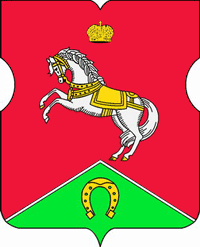 СОВЕТ ДЕПУТАТОВмуниципального округаКОНЬКОВОРЕШЕНИЕ27.06.2019		10/7         _________________№___________________В соответствии с пунктом 2.2. Положение о комиссии муниципального округа Коньково по противодействию коррупцииСоветом депутатов принято решение:Признать утратившим силу решение Совета депутатов муниципального округа Коньково от 14.11.2017 года № 5/2 «О внесении изменений в решение Совета депутатов муниципального округа Коньково от 23.12.2014 № 15/4».Внести изменения в решение Совета депутатов муниципального округа Коньково от 23.12.2014 № 15/4 «О комиссии муниципального округа Коньково по противодействию коррупции», изложив приложение 2 согласно приложению к настоящему решению.Опубликовать настоящее решение в бюллетене «Московский муниципальный вестник», разместить на сайте аппарата Совета депутатов муниципального округа Коньково.Контроль за исполнением настоящего решения возложить на исполняющего полномочия главы муниципального округа Коньково Малахова С.В.Исполняющий полномочия главымуниципального округа Коньково     ________________  С.В. МалаховПриложение к решению Совета депутатов муниципального округа Коньковоот «27» июня 2019 года № 10/7СОСТАВКомиссии муниципального округа Коньково по противодействию коррупцииПредседатель комиссии:Ермолаева Татьяна Игоревна                     - депутат Совета депутатовЧлены комиссии:Брундукова Марина Викторовна               - депутат Совета депутатовБиткова Светлана Николаевна                   - депутат Совета депутатов- муниципальный служащий, уполномоченный главой муниципального округаСекретарь Комиссии:- муниципальный служащий, уполномоченный главой муниципального округаО внесении изменений в решение Совета депутатов муниципального округа Коньково от 23.12.2014 № 15/4Киселев Виктор Евгеньевич                      - депутат Совета депутатов